                                                          ZAPYTANIE OFERTOWEI. Urząd do Spraw Cudzoziemców zaprasza do złożenia oferty na realizację zamówienia na dostawę sprzętu informatycznego i specjalistycznego oprogramowania oraz przeszkolenie pracowników UdSC z obsługi specjalistycznego oprogramowania.Zamówienie zostanie udzielone w związku z realizacją projektu nr 6/1-2015/BK-FAMI „Opracowanie i wdrożenie długofalowej strategii komunikacyjnej Urzędu do Spraw Cudzoziemców”, finansowanego ze środków Unii Europejskiej w zakresie Programu Krajowego Funduszu Azylu, Migracji i Integracji – „Bezpieczna przystań”.II. DANE ZAMAWIAJĄCEGONazwa organizacji: Urząd do Spraw CudzoziemcówAdres: ul. Koszykowa 16, 00-564 WarszawaAdres do korespondencji: ul. Taborowa 33, 02-699 WarszawaE-mail: fundusze@udsc.gov.plIII. WARUNKI UDZIAŁU W POSTĘPOWANIU Zamawiający dopuszcza możliwość składania ofert częściowych.Oferta powinna zawierać wypełniony formularz ofertowy, stanowiący Załącznik
nr 2a/b/c, zawierający ceny jednostkowe w PLN netto i brutto poszczególnych pozycji oraz sumę w PLN netto i brutto. Oferta powinna być ważna w okresie co najmniej 30 dni od upływu terminu składania ofert.Cena zaproponowana w ofercie powinna zawierać wszystkie podatki, opłaty 
i proponowane rabaty oraz wszelkie inne koszty niezbędne dla kompleksowej realizacji zamówienia. W przypadku dostawy sprzętu informatycznego i specjalistycznego oprogramowania cena musi zawierać koszt transportu wraz z rozładunkiem we wskazanym przez Zamawiającego miejscu do obiektu Urzędu do Spraw Cudzoziemców przy ul. Koszykowej 16, 00-564 Warszawa. Zamawiający nie dopuszcza możliwości składania ofert wariantowych.Wykonawca może przedłużyć termin związania ofertą, na czas niezbędny do zawarcia umowy, samodzielnie lub na wniosek Zamawiającego, z tym, że Zamawiający może, co najmniej na 3 dni przed upływem terminu związania ofertą, zwrócić się do Wykonawców o wyrażenie zgody na przedłużenie tego terminu o oznaczony okres nie dłuższy jednak niż 30 dni.W przypadku zadania częściowego nr 3 o udzielenie zamówienia mogą ubiegać się wykonawcy, którzy w ciągu ostatnich dwóch lat przed terminem składania ofert wykonali należycie usługi polegające na przeprowadzeniu co najmniej dwóch szkoleń z obsługi specjalistycznego oprogramowania, objętego niniejszym zapytaniem,  tj.    spośród następującego zakresu: Adobe Illustrator, Adobe Photoshop, Adobe Indesign, Adobe After Effects). Za wykazanie dodatkowego doświadczenia, wykraczającego ponad spełnienie powyższego warunku, Zamawiający przyzna dodatkowe punkty (patrz rozdział VI pkt. 3.3). W przypadku zadania częściowego nr 3 oferta powinna zawierać wypełniony wykaz szkoleń zrealizowanych przez Oferenta w ciągu ostatnich dwóch lat przed terminem składania ofert (Załącznik nr 3). Do wykazu szkoleń należy dołączyć kopie dokumentacji potwierdzającej wymienione doświadczenie (np. referencje, protokoły odbioru, lub inne dokumenty, z treści których wynika należyte wykonanie wskazanych usług). Wymagane jest wypełnienie tabeli w całości. Niedołączenie dokumentacji równoznaczne jest z niespełnieniem przez oferenta warunków formalnych zapytania.IV. OPIS PRZEDMIOTU ZAMÓWIENIAPrzedmiotem zamówienia jest dostawa sprzętu informatycznego i specjalistycznego oprogramowania do obiektu Urzędu do Spraw Cudzoziemców, ul. Koszykowa 16, 00-564 Warszawa, a także przeszkolenie pracowników UdSC z obsługi specjalistycznego oprogramowania.Zamawiający dopuszcza składanie ofert częściowych, gdzie część (zadanie) stanowi:V. WYMAGANIA W STOSUNKU DO OZNAKOWANIAZamawiający przekaże w sposób ustalony z Wykonawcą niezbędne elementy graficzne z obszaru identyfikacji wizualnej Urzędu do Spraw Cudzoziemców oraz Funduszu Azylu, Migracji i Integracji, które będą musiały zostać zamieszczone na materiałach szkoleniowych oraz wskaże miejsca ich umieszczenia na etapie realizacji Umowy. Oznakowanie publikacji musi być zgodne z wytycznymi Programu Krajowego Funduszu Azylu, Migracji i Integracji, dostępnych pod adresem: http://copemswia.gov.pl/fundusze-2014-2020/fami/logotyp FAMI, pobrany z witryny internetowej: http://copemswia.gov.pl/fundusze-2014-2020/fami/informacja-i-promocja/logo Urzędu do Spraw Cudzoziemców, pobrany z witryny internetowej: https://udsc.gov.pl/do-pobrania/logo_udsc/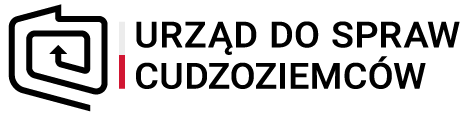 nazwa projektu: FAMI „Opracowanie i wdrożenie długofalowej strategii komunikacyjnej Urzędu do Spraw Cudzoziemców”,hasło podkreślające wartość dodaną, jaką stanowi wkład Unii Europejskiej 
o treści „Bezpieczna przystań”,informacja o współfinansowaniu w ramach projektu z Programu Krajowego FAMI 
z zastosowaniem następujących sformułowań: Projekt współfinansowany z Programu Krajowego Funduszu Azylu, Migracji i Integracji. VI. KRYTERIA OCENY OFERTYZadanie częściowe nr 1Cena 100% Wybór najkorzystniejszej oferty nastąpi w oparciu o zaproponowaną cenę realizacji zamówienia. Ocenie podlega całkowita cena brutto.Zadanie częściowe nr 2Cena 100% Wybór najkorzystniejszej oferty nastąpi w oparciu o zaproponowaną cenę realizacji zamówienia. Ocenie podlega całkowita cena brutto.Zadanie częściowe nr 3 3.1. Wybór najkorzystniejszej oferty nastąpi w oparciu o podane kryteria oceny. 3.2. Oferty dopuszczone do rozpatrzenia zostaną ocenione. Ocenie podlega całkowita cena brutto oraz doświadczenie w przeprowadzaniu szkoleń ze specjalistycznego oprogramowania. Maksymalnie można otrzymać 100 pkt łącznie (suma kryterium 1
i 2).3.3. Z dokumentów potwierdzających doświadczenie powinno dokładnie wynikać doświadczenie opisane w Załączniku nr 3, załączona do oferty dokumentacja zawierać musi wskazaną dokładną i jednoznaczną liczbę przeprowadzonych szkoleń
w wymaganych obszarach.VII. TERMIN I SPOSÓB SKŁADANIA OFERTOfertę należy złożyć według wzoru formularza ofertowego stanowiącego załączniki nr 2a, 2b i 2c. Oferta musi być sporządzona w języku polskim.Oferta musi być czytelna.Ofertę należy złożyć w terminie do dnia 04.06.2018 roku,        za pomocą poczty elektronicznej na adres: fundusze@udsc.gov.pl. Zamawiający odrzuci ofertę:1) złożoną po terminie;2) złożoną przez wykonawcę niespełniającego warunków udziału w postępowaniu;3) niezgodną z treścią zapytania ofertowego;4) niekompletną;5) zawierającą błędy nie będące oczywistymi omyłkami pisarskimi lub rachunkowymi;6) jeżeli cena przekracza kwotę, którą Zamawiający przeznaczył na realizację zamówienia.Wykonawca może przed upływem składania ofert zmienić lub wycofać swoją ofertę.W toku badania i oceny ofert Zamawiający może żądać od Wykonawców wyjaśnień dotyczących treści złożonych ofert lub ich uzupełnienia. Wykonawcy ponoszą wszelkie koszty własne związane z przygotowaniem i złożeniem oferty, niezależnie od wyniku postępowania.VIII. INFORMACJE DOTYCZĄCE WYBORU OFERTY/OPIS SPOSOBU WYBORU OFERTYOferta najkorzystniejsza zostanie wybrana spośród ofert niepodlegających odrzuceniu, na podstawie kryteriów wskazanych w punkcie VI. Zamawiający zastrzega sobie prawo do nieudzielenia zamówienia bądź unieważnienia zapytania bez wskazywania przyczyn. Zamawiający zastrzega sobie prawo do nieudzielenia zamówienia, w przypadku, gdy cena najkorzystniejszej oferty przewyższa kwotę, którą Zamawiający zamierza przeznaczyć na sfinansowanie zamówienia. O wyniku rozstrzygniętego zapytania ofertowego Zamawiający niezwłocznie zawiadomi drogą elektroniczną wszystkie podmioty, które przesłały oferty w ustalonym terminie. Zamawiający jest uprawniony do wyboru kolejnej najkorzystniejszej oferty 
w przypadku, gdyby Oferent, którego oferta została uznana za najkorzystniejszą, odmówił / uchylał się od podpisania umowy lub gdyby podpisanie umowy z takim Oferentem stało się niemożliwe z innych przyczyn. Z wybranym Wykonawcą zostanie zawarta umowa na realizację zamówienia lub podpisane zamówienie na świadczenie przedmiotowej usługi. Zamawiający nie ma możliwości wypłacania zaliczek. IX. DODATKOWE INFORMACJE/OSOBA UPRAWNIONA DO KONTAKTUDodatkowych informacji udziela: w kwestiach merytorycznych: Aleksander Wyszyński, aleksander.wyszynski@udsc.gov.pl;w kwestiach formalnych: Beata Car, beata.car@udsc.gov.plX. REALIZACJA UMOWYDostarczone artykuły muszą być pełnowartościowe i fabrycznie nowe, spełniać wymagania wynikające z obowiązujących przepisów i norm dotyczących tego rodzaju artykułów. W zakresie zadań częściowych nr 1 i 2, tj. dostawy sprzętu i oprogramowania, zamówienia muszą zostać zrealizowane przez Wykonawcę w ciągu 3 tygodni od dnia podpisania umowy, nie później jednak niż do dnia 28 czerwca 2018r.W zakresie zadania częściowego nr 3, tj. organizacji szkoleń, zamówienie musi zostać zrealizowane przez Wykonawcę w okresie od 11 czerwca 2018 r. do 13 lipca 2018 r.    Wykonawca powiadomi Zamawiającego, z co najmniej trzydniowym wyprzedzeniem, 
o dokładnym terminie dostawy przedmiotu zamówienia w zakresie zadania częściowego nr 1 i 2.W zakresie zadania częściowego nr 3 przedmiotu zamówienia Wykonawca jest zobowiązany do uzgodnienia, w ramach przedziału czasowego, o którym mowa w części X pkt. 3, dokładnych dat szkoleń z Zamawiającym.Warunkiem dochowania przez Wykonawcę terminu realizacji przedmiotu umowy, o którym mowa w części X. pkt. 2 i 3, jest podpisanie przez upoważnionych przedstawicieli obu Stron w terminie, wskazanym w pkt. 2 i 3, protokołu odbioru przedmiotu umowy bez uwag.Wynagrodzenie za realizację przedmiotu zamówienia płatne będzie w drodze przelewu na rachunek bankowy Wykonawcy w terminie 30 dni od dnia otrzymania przez Zamawiającego prawidłowo wystawionej faktury VAT oraz podpisania przez obie strony protokołu ilościowego i jakościowego potwierdzającego prawidłowe wykonanie przedmiotu umowy. Zamawiający dopuszcza możliwość zwiększenia lub zmniejszenia wartości zamówienia do wysokości 50% wartości zamówienia i w związku z tym odpowiedniego powiększenia bądź pomniejszenia wartości zaproponowanego przez Wykonawcę wynagrodzenia w oparciu o ceny jednostkowe podane przez wykonawcę w ofercie.Wykonawcy nie przysługują roszczenia zlecenia mu zamówienia z tytułu zwiększenia/zmniejszenia części zamówienia. Zamawiający zastrzega sobie prawo do unieważnienia prowadzonego zapytania bez podania przyczyny, a także zastrzega sobie możliwość niedokonania wyboru w przypadku, gdy:1) nie zostanie złożona żadna oferta;2) procedura wyboru oferty obarczona jest wadą niemożliwą do usunięcia uniemożliwiającą udzielenie zamówienia i zawarcie umowy. Niniejsze zapytanie ofertowe nie stanowi zobowiązania Urzędu do Spraw Cudzoziemców do zawarcia umowy. Załączniki zapytania ofertowego/ogłoszenia o zamówieniu:1a/b/c. Szczegółowy opis przedmiotu zamówienia. 2a/b/c. Formularz ofertowy.Wykaz szkoleń.............................................                                                 ..................................................                (data)                                                              (podpis osoby prowadzącej procedurę, działającej w imieniu zamawiającego)